
SPISAK SUDSKIH TUMAČA ZA GRAD SRBOBRAN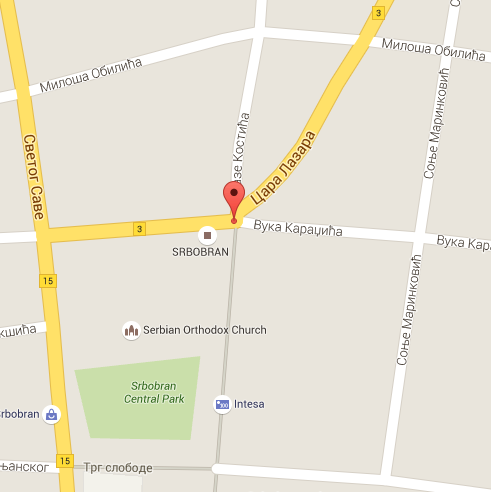 Sudski tumač za engleski jezik Srbobran
Sudski tumač za hebrejski jezik Srbobran
Sudski tumač za nemački jezik Srbobran
Sudski tumač za persijski jezik Srbobran
Sudski tumač za francuski jezik Srbobran
Sudski tumač za hrvatski jezik Srbobran
Sudski tumač za italijanski jezik Srbobran
Sudski tumač za japanski jezik Srbobran
Sudski tumač za ruski jezik Srbobran
Sudski tumač za latinski jezik Srbobran
Sudski tumač za norveški jezik Srbobran
Sudski tumač za mađarski jezik Srbobran
Sudski tumač za švedski jezik Srbobran
Sudski tumač za makedonski jezik Srbobran
Sudski tumač za španski jezik Srbobran
Sudski tumač za pakistanski jezik Srbobran
Sudski tumač za kineski jezik Srbobran
Sudski tumač za znakovni jezik SrbobranSudski tumač za bosanski jezik Srbobran
Sudski tumač za poljski jezik Srbobran
Sudski tumač za arapski jezik Srbobran
Sudski tumač za portugalski jezik Srbobran
Sudski tumač za albanski jezik Srbobran
Sudski tumač za romski jezik Srbobran
Sudski tumač za belgijski jezik Srbobran
Sudski tumač za rumunski jezik Srbobran
Sudski tumač za bugarski jezik Srbobran
Sudski tumač za slovački jezik Srbobran
Sudski tumač za češki jezik Srbobran
Sudski tumač za slovenački jezik Srbobran
Sudski tumač za danski jezik Srbobran
Sudski tumač za turski jezik Srbobran
Sudski tumač za finski jezik Srbobran
Sudski tumač za ukrajinski jezik Srbobran
Sudski tumač za grčki jezik Srbobran
Sudski tumač za holandski jezik Srbobran
Sudski tumač za korejski jezik Srbobran
Sudski tumač za estonski jezik SrbobranLokacijaul. Karađorđeva bb, 21480 SrbobranInternetakademijaoxford.comTelefon069/4 – 5555 - 84Radnovreme8:00 AM – 4:00 PM
9:00 AM – 2:00 PM (Subotom)